The FIONA system is open for test of Solvency II reports (version 2.0.1)The FIONA system is now open for test of Solvency II QRT reports (version 2.0.1) via manual file upload. Delivery of Solvency II test reportsWhen you have created your XBRL instance, you should test against the taxonomy before delivery to the collection system (section 2 below describes delivery to the collection system).Parameters to be used at time of deliveryReports can be transferred to FIONA in different ways, but in all cases you will have to provide the following parameters at time of delivery:Reporter ID.Reporters should identify themselves by means of an "FTid" from Finanstilsynet. This ID will normally be the same as your registration number.Family.Choose TestSOL2 for testing purposes.Period (reference period)The reference period indicates the period the report covers. The reference period could be a quarter or a year.Note that for Solvency II test reports the timestamp 201542, 201543 or 201544 for quarterly templates should be used while the timestamp 2015 is to be used for annual templates.Collection (report name)This is the technical nickname for the report; cf. the column “FIONA report name. At present (March 2015) the following nicknames for XBRL reports exist:FIONA is presently using EIOPA DPM/Taxonomy version 2.0.1.Delivery of report via FIONA Online portalPlease be aware that a new version of Fiona Online (called Fiona Online 2) has been installed. URL for FO2: https://fionaonline.nationalbanken.dkIt is recommended to use FO2.You can deliver your XBRL instance in the online portal, by choosing "Submit reportfile" in the right menu bar. This will open a dialogue box where you must specify the four parameters described in the previous paragraph. See the screenshot below.Choose file to upload. Due to an error in FO2 the chosen file type of the upload file has to be .xml, although the content of the file should be in xbrl format. Therefore, rename the extension of your xbrl file to .xml, choose the file type .xml and upload your file. This error is expected to be resolved by end-April.You can choose between "Validate" and "Submit". "Validate" will perform a format validation against the relevant DPM/taxonomy. The report will not be saved in any databases and consequently not registered as delivered. Any errors will be shown in the "Result panel” on the right side of the screen."Submit" will deliver the report to FIONA. After format validation against the relevant DPM/taxonomy the report will be saved in FIONA's databases and registered as received. Should any errors be found during the format control it will be shown in the “Result panel” on the right side of the screen, and you are expected to correct the error(s) and deliver a new XBRL instance.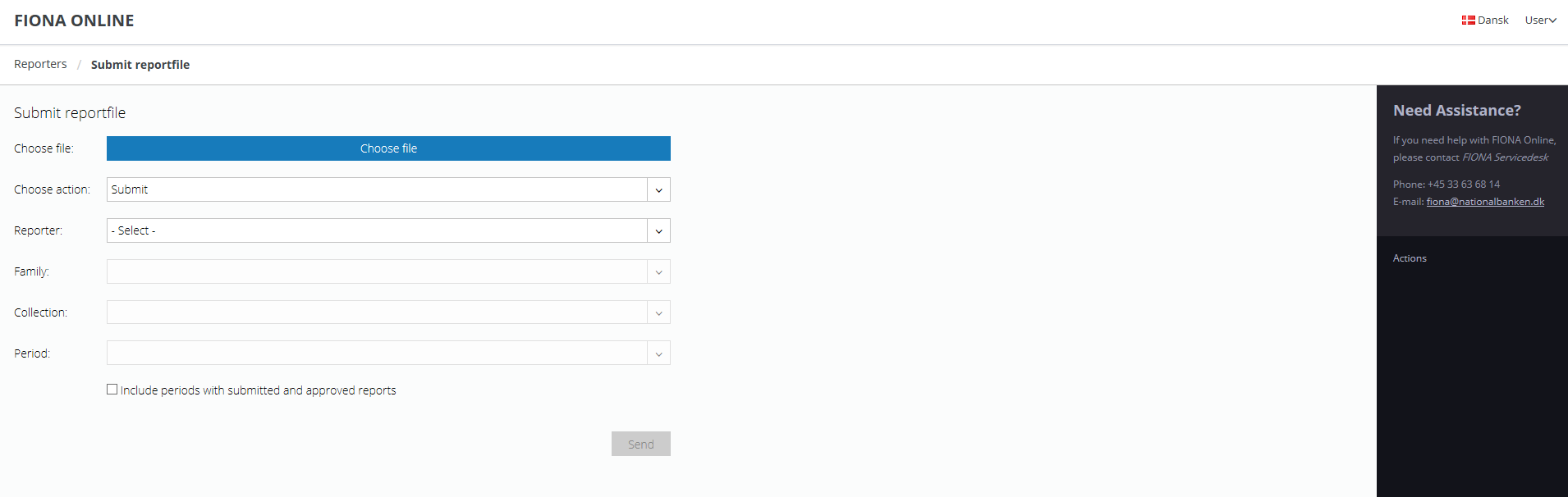 DANISH FINANCIALSUPERVISORY AUTHORITY1 April 2016/ITKON(pm), LIFA(kri)FrequencyReference period identifier (timestamp)AnnualYear with 4 digits, e.g. 2015, 2016QuarterlyYear with 4 digits followed by "4" for quarterly and then the number of the quarter, e.g.201541 for 1st quarter 2015,201542 for 2nd quarter 2015,201543 for 3rd quarter 2015,201544 for 4th quarter 2015,EIOPA report type name Entry point acronymFIONA reportnameAnnual Solvency II reporting SoloarsTestFARSQuarterly Solvency II reporting SoloqrsTestFQRSDay 1 Solvency II reporting Solod1sTestFD1SAnnual Solvency II reporting GroupargTestFARGQuarterly Solvency II reporting GroupqrgTestFQRGDay 1 Solvency II reporting Groupd1gTestFD1GAnnual Solvency II reporting Third country branchesarbTestFARBQuarterly Solvency II reporting Third country branchesqrbTestFQRBDay 1 Solvency II reporting Third country branchesd1bTestFD1BAnnual Financial Stability reporting SoloafsTestFAFSQuarterly Financial Stability reporting SoloqfsTestFQFSAnnual Financial Stability reporting GroupafgTestFAFGQuarterly Financial Stability reporting GroupqfgTestFQFGFS 3CB Individual AnnualatsTestFATSFS 3CB Individual QuarterlyqtsTestFQTSAnnual ECB reporting SoloaesTestFAESQuarterly ECB reporting SoloqesTestFQESAnnual ECB reporting Third country branchesaebTestFAEBQuarterly ECB reporting Third country branchesqebTestFQEBAnnual reporting Special Purpose VehiclesspvTestFSPV